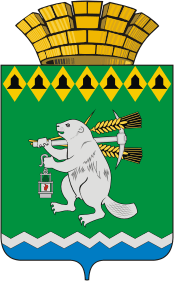 Дума Артемовского городского округаVII созыв35 заседание РЕШЕНИЕот 21 декабря 2023 года                                                                                         № 381О награждении Почетными грамотами Думы Артемовского городского округа     Рассмотрев ходатайство  Петухова И.В., начальника 54 пожарно-спасательного отряда ФПС ГПС Главного управления МЧС России по Свердловской области,  и представления к награждению, руководствуясь Положением о Почётной грамоте Думы Артемовского городского округа и Благодарственном письме Думы Артемовского городского округа, принятым решением Думы Артемовского городского округа от 28.06.2007 № 165,Дума Артемовского городского округаРЕШИЛА:Наградить Почетной грамотой Думы Артемовского городского округа за высокий профессионализм, достигнутые успехи в служебной деятельности, проявленную инициативу при решении задач, возложенных на МЧС России и в связи с празднованием Дня спасателя Российской Федерации:Балакина Сергея Владимировича, помощника  начальника караула 59 пожарно-спасательной части 54 пожарно-спасательного отряда ФПС ГПС Главного управления МЧС России по Свердловской области;Малютина Евгения Анатольевича,  начальника отделения организации службы, подготовки и пожаротушения 54 пожарно-спасательного отряда ФПС ГПС Главного управления МЧС России по Свердловской области;Нурисламова Алмаза Санировича, начальника отдельного поста 59 пожарно-спасательной части 54 пожарно-спасательного отряда ФПС ГПС Главного управления МЧС России по Свердловской области.            2.  Опубликовать настоящее решение в газете «Артёмовский рабочий» и разместить на официальном сайте Думы Артемовского городского округа в информационно-телекоммуникационной сети «Интернет».            3. Контроль за исполнением настоящего решения возложить на постоянную комиссию по вопросам местного самоуправления, нормотворчеству и регламенту (Упорова Е.Ю.).Председатель ДумыАртемовского городского округа                                                            В.С.Арсенов